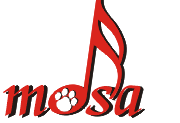 Musical Dog Sport Association (MDSA)Evaluation FormMDSA TEAM EVALUATIONMusic Time:      Team Name:      Event Name:       Novice Team (Titling)Music Range: 1:15 - 2:45Scoring SummaryScoring SummaryScoring SummaryScoring SummaryScoring SummaryScoring SummaryScoring SummaryScoring SummaryScoring SummaryFINAL RATINGFINAL RATINGA1TeamworkA2TrainingA3ChoreographyA3ChoreographyA4MusicA4MusicA4MusicA5PresentationErrorsMinorSevere/DQ         Qualify (Q)         Qualify (Q)ErrorsMinorSevere/DQ         Nonqualify (NQ)         Nonqualify (NQ)ErrorsMinorSevere/DQ         Disqualify (DQ)         Disqualify (DQ)Signature of Evaluator/Judge:      Signature of Evaluator/Judge:      Signature of Evaluator/Judge:      Signature of Evaluator/Judge:      Signature of Evaluator/Judge:      Signature of Evaluator/Judge:      Signature of Evaluator/Judge:      Signature of Evaluator/Judge:      Signature of Evaluator/Judge:      Date:      Date:      Additional Comments:Additional Comments:Additional Comments:Additional Comments:Additional Comments:Additional Comments:Additional Comments:Additional Comments:Additional Comments:Additional Comments:Additional Comments:Important Participant Information:  For titling requirements, please consult the Performance Guidelines at http://www.musicaldogsport.org/documents/ Judging is based on these Performance Guidelines. To QUALIFY, the team must score a 6 or higher in each of the section A performance elements.  Effective , teams with either one or two legs toward a title in this class earned after  and before January 1, 2015 will not have the sectionA4 Music element counted in their scores.  The judge will denote “NA” for this element.  All other participants entering a routine to earn their first leg toward a title on or after January 1, 2015, will be scored in all SectionA performance elements.FEO is a non-titling class and performances do not qualify toward titling legs. The team must score a 6 or higher in each of the section A performance elements to score a SUCCESSFUL rating in the FEO class. Important Participant Information:  For titling requirements, please consult the Performance Guidelines at http://www.musicaldogsport.org/documents/ Judging is based on these Performance Guidelines. To QUALIFY, the team must score a 6 or higher in each of the section A performance elements.  Effective , teams with either one or two legs toward a title in this class earned after  and before January 1, 2015 will not have the sectionA4 Music element counted in their scores.  The judge will denote “NA” for this element.  All other participants entering a routine to earn their first leg toward a title on or after January 1, 2015, will be scored in all SectionA performance elements.FEO is a non-titling class and performances do not qualify toward titling legs. The team must score a 6 or higher in each of the section A performance elements to score a SUCCESSFUL rating in the FEO class. Important Participant Information:  For titling requirements, please consult the Performance Guidelines at http://www.musicaldogsport.org/documents/ Judging is based on these Performance Guidelines. To QUALIFY, the team must score a 6 or higher in each of the section A performance elements.  Effective , teams with either one or two legs toward a title in this class earned after  and before January 1, 2015 will not have the sectionA4 Music element counted in their scores.  The judge will denote “NA” for this element.  All other participants entering a routine to earn their first leg toward a title on or after January 1, 2015, will be scored in all SectionA performance elements.FEO is a non-titling class and performances do not qualify toward titling legs. The team must score a 6 or higher in each of the section A performance elements to score a SUCCESSFUL rating in the FEO class. Important Participant Information:  For titling requirements, please consult the Performance Guidelines at http://www.musicaldogsport.org/documents/ Judging is based on these Performance Guidelines. To QUALIFY, the team must score a 6 or higher in each of the section A performance elements.  Effective , teams with either one or two legs toward a title in this class earned after  and before January 1, 2015 will not have the sectionA4 Music element counted in their scores.  The judge will denote “NA” for this element.  All other participants entering a routine to earn their first leg toward a title on or after January 1, 2015, will be scored in all SectionA performance elements.FEO is a non-titling class and performances do not qualify toward titling legs. The team must score a 6 or higher in each of the section A performance elements to score a SUCCESSFUL rating in the FEO class. Important Participant Information:  For titling requirements, please consult the Performance Guidelines at http://www.musicaldogsport.org/documents/ Judging is based on these Performance Guidelines. To QUALIFY, the team must score a 6 or higher in each of the section A performance elements.  Effective , teams with either one or two legs toward a title in this class earned after  and before January 1, 2015 will not have the sectionA4 Music element counted in their scores.  The judge will denote “NA” for this element.  All other participants entering a routine to earn their first leg toward a title on or after January 1, 2015, will be scored in all SectionA performance elements.FEO is a non-titling class and performances do not qualify toward titling legs. The team must score a 6 or higher in each of the section A performance elements to score a SUCCESSFUL rating in the FEO class. Important Participant Information:  For titling requirements, please consult the Performance Guidelines at http://www.musicaldogsport.org/documents/ Judging is based on these Performance Guidelines. To QUALIFY, the team must score a 6 or higher in each of the section A performance elements.  Effective , teams with either one or two legs toward a title in this class earned after  and before January 1, 2015 will not have the sectionA4 Music element counted in their scores.  The judge will denote “NA” for this element.  All other participants entering a routine to earn their first leg toward a title on or after January 1, 2015, will be scored in all SectionA performance elements.FEO is a non-titling class and performances do not qualify toward titling legs. The team must score a 6 or higher in each of the section A performance elements to score a SUCCESSFUL rating in the FEO class. Important Participant Information:  For titling requirements, please consult the Performance Guidelines at http://www.musicaldogsport.org/documents/ Judging is based on these Performance Guidelines. To QUALIFY, the team must score a 6 or higher in each of the section A performance elements.  Effective , teams with either one or two legs toward a title in this class earned after  and before January 1, 2015 will not have the sectionA4 Music element counted in their scores.  The judge will denote “NA” for this element.  All other participants entering a routine to earn their first leg toward a title on or after January 1, 2015, will be scored in all SectionA performance elements.FEO is a non-titling class and performances do not qualify toward titling legs. The team must score a 6 or higher in each of the section A performance elements to score a SUCCESSFUL rating in the FEO class. Important Participant Information:  For titling requirements, please consult the Performance Guidelines at http://www.musicaldogsport.org/documents/ Judging is based on these Performance Guidelines. To QUALIFY, the team must score a 6 or higher in each of the section A performance elements.  Effective , teams with either one or two legs toward a title in this class earned after  and before January 1, 2015 will not have the sectionA4 Music element counted in their scores.  The judge will denote “NA” for this element.  All other participants entering a routine to earn their first leg toward a title on or after January 1, 2015, will be scored in all SectionA performance elements.FEO is a non-titling class and performances do not qualify toward titling legs. The team must score a 6 or higher in each of the section A performance elements to score a SUCCESSFUL rating in the FEO class. Important Participant Information:  For titling requirements, please consult the Performance Guidelines at http://www.musicaldogsport.org/documents/ Judging is based on these Performance Guidelines. To QUALIFY, the team must score a 6 or higher in each of the section A performance elements.  Effective , teams with either one or two legs toward a title in this class earned after  and before January 1, 2015 will not have the sectionA4 Music element counted in their scores.  The judge will denote “NA” for this element.  All other participants entering a routine to earn their first leg toward a title on or after January 1, 2015, will be scored in all SectionA performance elements.FEO is a non-titling class and performances do not qualify toward titling legs. The team must score a 6 or higher in each of the section A performance elements to score a SUCCESSFUL rating in the FEO class. Important Participant Information:  For titling requirements, please consult the Performance Guidelines at http://www.musicaldogsport.org/documents/ Judging is based on these Performance Guidelines. To QUALIFY, the team must score a 6 or higher in each of the section A performance elements.  Effective , teams with either one or two legs toward a title in this class earned after  and before January 1, 2015 will not have the sectionA4 Music element counted in their scores.  The judge will denote “NA” for this element.  All other participants entering a routine to earn their first leg toward a title on or after January 1, 2015, will be scored in all SectionA performance elements.FEO is a non-titling class and performances do not qualify toward titling legs. The team must score a 6 or higher in each of the section A performance elements to score a SUCCESSFUL rating in the FEO class. Important Participant Information:  For titling requirements, please consult the Performance Guidelines at http://www.musicaldogsport.org/documents/ Judging is based on these Performance Guidelines. To QUALIFY, the team must score a 6 or higher in each of the section A performance elements.  Effective , teams with either one or two legs toward a title in this class earned after  and before January 1, 2015 will not have the sectionA4 Music element counted in their scores.  The judge will denote “NA” for this element.  All other participants entering a routine to earn their first leg toward a title on or after January 1, 2015, will be scored in all SectionA performance elements.FEO is a non-titling class and performances do not qualify toward titling legs. The team must score a 6 or higher in each of the section A performance elements to score a SUCCESSFUL rating in the FEO class. A1. TEAMWORK A1. TEAMWORK A1. TEAMWORK A1. TEAMWORK A1. TEAMWORK 1 (Weak) through 10 (Strong)1 (Weak) through 10 (Strong)1 (Weak) through 10 (Strong)1 (Weak) through 10 (Strong)1 (Weak) through 10 (Strong)Attention & focus, synchronization, relationship (visual bond) between dog & handler.Is talking and praise used to encourage the dog?      Is there sustained interactive attention between dogs and handlers?       Is there a visible bond between dogs & handlers?      Do dog/handler movements appear synchronized?      COMMENTS:Attention & focus, synchronization, relationship (visual bond) between dog & handler.Is talking and praise used to encourage the dog?      Is there sustained interactive attention between dogs and handlers?       Is there a visible bond between dogs & handlers?      Do dog/handler movements appear synchronized?      COMMENTS:Attention & focus, synchronization, relationship (visual bond) between dog & handler.Is talking and praise used to encourage the dog?      Is there sustained interactive attention between dogs and handlers?       Is there a visible bond between dogs & handlers?      Do dog/handler movements appear synchronized?      COMMENTS:Attention & focus, synchronization, relationship (visual bond) between dog & handler.Is talking and praise used to encourage the dog?      Is there sustained interactive attention between dogs and handlers?       Is there a visible bond between dogs & handlers?      Do dog/handler movements appear synchronized?      COMMENTS:Attention & focus, synchronization, relationship (visual bond) between dog & handler.Is talking and praise used to encourage the dog?      Is there sustained interactive attention between dogs and handlers?       Is there a visible bond between dogs & handlers?      Do dog/handler movements appear synchronized?      COMMENTS:Attention & focus, synchronization, relationship (visual bond) between dog & handler.Is talking and praise used to encourage the dog?      Is there sustained interactive attention between dogs and handlers?       Is there a visible bond between dogs & handlers?      Do dog/handler movements appear synchronized?      COMMENTS:Attention & focus, synchronization, relationship (visual bond) between dog & handler.Is talking and praise used to encourage the dog?      Is there sustained interactive attention between dogs and handlers?       Is there a visible bond between dogs & handlers?      Do dog/handler movements appear synchronized?      COMMENTS:Attention & focus, synchronization, relationship (visual bond) between dog & handler.Is talking and praise used to encourage the dog?      Is there sustained interactive attention between dogs and handlers?       Is there a visible bond between dogs & handlers?      Do dog/handler movements appear synchronized?      COMMENTS:Attention & focus, synchronization, relationship (visual bond) between dog & handler.Is talking and praise used to encourage the dog?      Is there sustained interactive attention between dogs and handlers?       Is there a visible bond between dogs & handlers?      Do dog/handler movements appear synchronized?      COMMENTS:Attention & focus, synchronization, relationship (visual bond) between dog & handler.Is talking and praise used to encourage the dog?      Is there sustained interactive attention between dogs and handlers?       Is there a visible bond between dogs & handlers?      Do dog/handler movements appear synchronized?      COMMENTS:Attention & focus, synchronization, relationship (visual bond) between dog & handler.Is talking and praise used to encourage the dog?      Is there sustained interactive attention between dogs and handlers?       Is there a visible bond between dogs & handlers?      Do dog/handler movements appear synchronized?      COMMENTS:A2. TRAINING A2. TRAINING A2. TRAINING A2. TRAINING A2. TRAINING 1 (Poor) through 10 (Outstanding)1 (Poor) through 10 (Outstanding)1 (Poor) through 10 (Outstanding)1 (Poor) through 10 (Outstanding)1 (Poor) through 10 (Outstanding)Heelwork & freestyle moves, responsiveness of dog and handler. Is the team proficient in the foundations of creative heelwork (left/right side) and front work?      Are other freestyle moves skillfully performed?      Is the training and willingness of the dog expressed in the performance?      Are the dog’s strengths and favorite behaviors highlighted in the performance?      Is there a coordination of movement between dog & handler?      COMMENTS:Heelwork & freestyle moves, responsiveness of dog and handler. Is the team proficient in the foundations of creative heelwork (left/right side) and front work?      Are other freestyle moves skillfully performed?      Is the training and willingness of the dog expressed in the performance?      Are the dog’s strengths and favorite behaviors highlighted in the performance?      Is there a coordination of movement between dog & handler?      COMMENTS:Heelwork & freestyle moves, responsiveness of dog and handler. Is the team proficient in the foundations of creative heelwork (left/right side) and front work?      Are other freestyle moves skillfully performed?      Is the training and willingness of the dog expressed in the performance?      Are the dog’s strengths and favorite behaviors highlighted in the performance?      Is there a coordination of movement between dog & handler?      COMMENTS:Heelwork & freestyle moves, responsiveness of dog and handler. Is the team proficient in the foundations of creative heelwork (left/right side) and front work?      Are other freestyle moves skillfully performed?      Is the training and willingness of the dog expressed in the performance?      Are the dog’s strengths and favorite behaviors highlighted in the performance?      Is there a coordination of movement between dog & handler?      COMMENTS:Heelwork & freestyle moves, responsiveness of dog and handler. Is the team proficient in the foundations of creative heelwork (left/right side) and front work?      Are other freestyle moves skillfully performed?      Is the training and willingness of the dog expressed in the performance?      Are the dog’s strengths and favorite behaviors highlighted in the performance?      Is there a coordination of movement between dog & handler?      COMMENTS:Heelwork & freestyle moves, responsiveness of dog and handler. Is the team proficient in the foundations of creative heelwork (left/right side) and front work?      Are other freestyle moves skillfully performed?      Is the training and willingness of the dog expressed in the performance?      Are the dog’s strengths and favorite behaviors highlighted in the performance?      Is there a coordination of movement between dog & handler?      COMMENTS:Heelwork & freestyle moves, responsiveness of dog and handler. Is the team proficient in the foundations of creative heelwork (left/right side) and front work?      Are other freestyle moves skillfully performed?      Is the training and willingness of the dog expressed in the performance?      Are the dog’s strengths and favorite behaviors highlighted in the performance?      Is there a coordination of movement between dog & handler?      COMMENTS:Heelwork & freestyle moves, responsiveness of dog and handler. Is the team proficient in the foundations of creative heelwork (left/right side) and front work?      Are other freestyle moves skillfully performed?      Is the training and willingness of the dog expressed in the performance?      Are the dog’s strengths and favorite behaviors highlighted in the performance?      Is there a coordination of movement between dog & handler?      COMMENTS:Heelwork & freestyle moves, responsiveness of dog and handler. Is the team proficient in the foundations of creative heelwork (left/right side) and front work?      Are other freestyle moves skillfully performed?      Is the training and willingness of the dog expressed in the performance?      Are the dog’s strengths and favorite behaviors highlighted in the performance?      Is there a coordination of movement between dog & handler?      COMMENTS:Heelwork & freestyle moves, responsiveness of dog and handler. Is the team proficient in the foundations of creative heelwork (left/right side) and front work?      Are other freestyle moves skillfully performed?      Is the training and willingness of the dog expressed in the performance?      Are the dog’s strengths and favorite behaviors highlighted in the performance?      Is there a coordination of movement between dog & handler?      COMMENTS:Heelwork & freestyle moves, responsiveness of dog and handler. Is the team proficient in the foundations of creative heelwork (left/right side) and front work?      Are other freestyle moves skillfully performed?      Is the training and willingness of the dog expressed in the performance?      Are the dog’s strengths and favorite behaviors highlighted in the performance?      Is there a coordination of movement between dog & handler?      COMMENTS:A3. CHOREOGRAPHY A3. CHOREOGRAPHY A3. CHOREOGRAPHY A3. CHOREOGRAPHY A3. CHOREOGRAPHY 1 (Weak) through 10 (Strong)1 (Weak) through 10 (Strong)1 (Weak) through 10 (Strong)1 (Weak) through 10 (Strong)1 (Weak) through 10 (Strong)Performance space covered, movement, transition, visual interest, originality, flow, speed changes. Is there a plan of movement using creative heelwork & freestyle moves?      Are there a variety of moves?      Is performance space used effectively?      Does the routine have visual interest?      Is the movement choreographed with the music?      COMMENTS:Performance space covered, movement, transition, visual interest, originality, flow, speed changes. Is there a plan of movement using creative heelwork & freestyle moves?      Are there a variety of moves?      Is performance space used effectively?      Does the routine have visual interest?      Is the movement choreographed with the music?      COMMENTS:Performance space covered, movement, transition, visual interest, originality, flow, speed changes. Is there a plan of movement using creative heelwork & freestyle moves?      Are there a variety of moves?      Is performance space used effectively?      Does the routine have visual interest?      Is the movement choreographed with the music?      COMMENTS:Performance space covered, movement, transition, visual interest, originality, flow, speed changes. Is there a plan of movement using creative heelwork & freestyle moves?      Are there a variety of moves?      Is performance space used effectively?      Does the routine have visual interest?      Is the movement choreographed with the music?      COMMENTS:Performance space covered, movement, transition, visual interest, originality, flow, speed changes. Is there a plan of movement using creative heelwork & freestyle moves?      Are there a variety of moves?      Is performance space used effectively?      Does the routine have visual interest?      Is the movement choreographed with the music?      COMMENTS:Performance space covered, movement, transition, visual interest, originality, flow, speed changes. Is there a plan of movement using creative heelwork & freestyle moves?      Are there a variety of moves?      Is performance space used effectively?      Does the routine have visual interest?      Is the movement choreographed with the music?      COMMENTS:Performance space covered, movement, transition, visual interest, originality, flow, speed changes. Is there a plan of movement using creative heelwork & freestyle moves?      Are there a variety of moves?      Is performance space used effectively?      Does the routine have visual interest?      Is the movement choreographed with the music?      COMMENTS:Performance space covered, movement, transition, visual interest, originality, flow, speed changes. Is there a plan of movement using creative heelwork & freestyle moves?      Are there a variety of moves?      Is performance space used effectively?      Does the routine have visual interest?      Is the movement choreographed with the music?      COMMENTS:Performance space covered, movement, transition, visual interest, originality, flow, speed changes. Is there a plan of movement using creative heelwork & freestyle moves?      Are there a variety of moves?      Is performance space used effectively?      Does the routine have visual interest?      Is the movement choreographed with the music?      COMMENTS:Performance space covered, movement, transition, visual interest, originality, flow, speed changes. Is there a plan of movement using creative heelwork & freestyle moves?      Are there a variety of moves?      Is performance space used effectively?      Does the routine have visual interest?      Is the movement choreographed with the music?      COMMENTS:Performance space covered, movement, transition, visual interest, originality, flow, speed changes. Is there a plan of movement using creative heelwork & freestyle moves?      Are there a variety of moves?      Is performance space used effectively?      Does the routine have visual interest?      Is the movement choreographed with the music?      COMMENTS:A4. MUSIC A4. MUSIC A4. MUSIC No numerical score for music provided in this class.No numerical score for music provided in this class.No numerical score for music provided in this class.No numerical score for music provided in this class.No numerical score for music provided in this class.No numerical score for music provided in this class.No numerical score for music provided in this class.No numerical score for music provided in this class.Music choice, match to dog, match of team, match of movement to music.Music choice, match to dog, match of team, match of movement to music.Music choice, match to dog, match of team, match of movement to music.Music choice, match to dog, match of team, match of movement to music.Music choice, match to dog, match of team, match of movement to music.Music choice, match to dog, match of team, match of movement to music.Music choice, match to dog, match of team, match of movement to music.Music choice, match to dog, match of team, match of movement to music.Music choice, match to dog, match of team, match of movement to music.Music choice, match to dog, match of team, match of movement to music.Music choice, match to dog, match of team, match of movement to music. Matches dog movement. Matches dog movement. Matches dog movement. Matches dog movement. Matches dog movement. Complements the rhythm/dynamics of the team. Complements the rhythm/dynamics of the team. Complements the rhythm/dynamics of the team. Complements the rhythm/dynamics of the team. Complements the rhythm/dynamics of the team. Complements the rhythm/dynamics of the team. Matches team movement. Matches team movement. Matches team movement. Matches team movement. Matches team movement. Too slow/fast dog and/or team. Too slow/fast dog and/or team. Too slow/fast dog and/or team. Too slow/fast dog and/or team. Too slow/fast dog and/or team. Too slow/fast dog and/or team. Highlights uniqueness of dog. Highlights uniqueness of dog. Highlights uniqueness of dog. Highlights uniqueness of dog. Highlights uniqueness of dog. Within time-range, well edited (if applicable). Within time-range, well edited (if applicable). Within time-range, well edited (if applicable). Within time-range, well edited (if applicable). Within time-range, well edited (if applicable). Within time-range, well edited (if applicable). Complements the relationship of the team. Complements the relationship of the team. Complements the relationship of the team. Complements the relationship of the team. Complements the relationship of the team. Other (see comments). Other (see comments). Other (see comments). Other (see comments). Other (see comments). Other (see comments).COMMENTS:COMMENTS:COMMENTS:COMMENTS:COMMENTS:COMMENTS:COMMENTS:COMMENTS:COMMENTS:COMMENTS:COMMENTS:A5. PRESENTATION A5. PRESENTATION A5. PRESENTATION A5. PRESENTATION A5. PRESENTATION 1 (Poor) through 10 (Outstanding)1 (Poor) through 10 (Outstanding)1 (Poor) through 10 (Outstanding)1 (Poor) through 10 (Outstanding)1 (Poor) through 10 (Outstanding)General impressions, attire, use of props, presentation of dog. Does the routine creatively express the joyful relationship of the dog and handler?      Does the handler’s movement compliment the movement of the dog?      Do the hand signals and/or verbal cues complement the routine?      Does the handler’s attire enhance the performance?      Does the handler’s attire compliment the music?      COMMENTS:General impressions, attire, use of props, presentation of dog. Does the routine creatively express the joyful relationship of the dog and handler?      Does the handler’s movement compliment the movement of the dog?      Do the hand signals and/or verbal cues complement the routine?      Does the handler’s attire enhance the performance?      Does the handler’s attire compliment the music?      COMMENTS:General impressions, attire, use of props, presentation of dog. Does the routine creatively express the joyful relationship of the dog and handler?      Does the handler’s movement compliment the movement of the dog?      Do the hand signals and/or verbal cues complement the routine?      Does the handler’s attire enhance the performance?      Does the handler’s attire compliment the music?      COMMENTS:General impressions, attire, use of props, presentation of dog. Does the routine creatively express the joyful relationship of the dog and handler?      Does the handler’s movement compliment the movement of the dog?      Do the hand signals and/or verbal cues complement the routine?      Does the handler’s attire enhance the performance?      Does the handler’s attire compliment the music?      COMMENTS:General impressions, attire, use of props, presentation of dog. Does the routine creatively express the joyful relationship of the dog and handler?      Does the handler’s movement compliment the movement of the dog?      Do the hand signals and/or verbal cues complement the routine?      Does the handler’s attire enhance the performance?      Does the handler’s attire compliment the music?      COMMENTS:General impressions, attire, use of props, presentation of dog. Does the routine creatively express the joyful relationship of the dog and handler?      Does the handler’s movement compliment the movement of the dog?      Do the hand signals and/or verbal cues complement the routine?      Does the handler’s attire enhance the performance?      Does the handler’s attire compliment the music?      COMMENTS:General impressions, attire, use of props, presentation of dog. Does the routine creatively express the joyful relationship of the dog and handler?      Does the handler’s movement compliment the movement of the dog?      Do the hand signals and/or verbal cues complement the routine?      Does the handler’s attire enhance the performance?      Does the handler’s attire compliment the music?      COMMENTS:General impressions, attire, use of props, presentation of dog. Does the routine creatively express the joyful relationship of the dog and handler?      Does the handler’s movement compliment the movement of the dog?      Do the hand signals and/or verbal cues complement the routine?      Does the handler’s attire enhance the performance?      Does the handler’s attire compliment the music?      COMMENTS:General impressions, attire, use of props, presentation of dog. Does the routine creatively express the joyful relationship of the dog and handler?      Does the handler’s movement compliment the movement of the dog?      Do the hand signals and/or verbal cues complement the routine?      Does the handler’s attire enhance the performance?      Does the handler’s attire compliment the music?      COMMENTS:General impressions, attire, use of props, presentation of dog. Does the routine creatively express the joyful relationship of the dog and handler?      Does the handler’s movement compliment the movement of the dog?      Do the hand signals and/or verbal cues complement the routine?      Does the handler’s attire enhance the performance?      Does the handler’s attire compliment the music?      COMMENTS:General impressions, attire, use of props, presentation of dog. Does the routine creatively express the joyful relationship of the dog and handler?      Does the handler’s movement compliment the movement of the dog?      Do the hand signals and/or verbal cues complement the routine?      Does the handler’s attire enhance the performance?      Does the handler’s attire compliment the music?      COMMENTS:B. ERRORS B. ERRORS B. ERRORS B. ERRORS B. ERRORS Check here if one or more errors considered severe Check here if one or more errors considered severe Check here if one or more errors considered severe Check here if one or more errors considered severe Check here if one or more errors considered severe Check here if one or more errors considered severe Leaving Ring      Leaving Handler      Out of Control      Excessive Barking      Use of Food or Training Aid      Leaving Ring      Leaving Handler      Out of Control      Excessive Barking      Use of Food or Training Aid      Leaving Ring      Leaving Handler      Out of Control      Excessive Barking      Use of Food or Training Aid      Leaving Ring      Leaving Handler      Out of Control      Excessive Barking      Use of Food or Training Aid      Leaving Ring      Leaving Handler      Out of Control      Excessive Barking      Use of Food or Training Aid      Leaving Ring      Leaving Handler      Out of Control      Excessive Barking      Use of Food or Training Aid      Fouling Ring      Harsh Treatment by Handler      Music Over or Under Time      Use of Prop (in non-prop class)      Other:      Fouling Ring      Harsh Treatment by Handler      Music Over or Under Time      Use of Prop (in non-prop class)      Other:      Fouling Ring      Harsh Treatment by Handler      Music Over or Under Time      Use of Prop (in non-prop class)      Other:      Fouling Ring      Harsh Treatment by Handler      Music Over or Under Time      Use of Prop (in non-prop class)      Other:      Fouling Ring      Harsh Treatment by Handler      Music Over or Under Time      Use of Prop (in non-prop class)      Other:      